En complément des informations données dans le Document 3, j'ai l'honneur de transmettre à la Conférence, en annexe, la candidature de:M. Victor STRELETS (Fédération de Russie)au poste de membre du Comité du Règlement des radiocommunications.	Dr Hamadoun I. TOURÉ
	Secrétaire généralAnnexe: 1ANNEXEMoscou, le 5 décembre 2013Monsieur le Secrétaire général,En réponse à la Lettre circulaire de l'UIT N° 165 en date du 21 octobre 2013, j'ai l'honneur de présenter, au nom de la Fédération de Russie, la candidature de M. Victor Andreevich Strelets au poste de membre du Comité du Règlement des radiocommunications (RRB) en vue des élections qui auront lieu à la Conférence de plénipotentiaires (PP-14), laquelle se tiendra du 20 octobre au 7 novembre 2014 à Busan (République de Corée). M. V.A. Strelets possède une connaissance approfondie et une vaste expérience du secteur des radiocommunications et est un expert hautement qualifié dans le domaine de la gestion du spectre et de la coordination des fréquences. Il a été élu membre du Comité du Règlement des radiocommunications à la Conférence de plénipotentiaires de 2010. Expert compétent ayant une connaissance approfondie des questions dont s'occupe le RRB, il a été élu Vice-Président du RRB en 2011 et Président du RRB en 2012.Au cours de son activité au sein du Comité du Règlement des radiocommunications, M. Strelets s'est distingué par sa parfaite connaissance des questions d'ordre réglementaire et sa capacité à résoudre des problèmes complexes en se fondant sur les principes d'équité, de transparence et d'indépendance.L'Administration de la Fédération de Russie recommande, par la présente, la candidature de M. Strelets, expert qui a toutes les qualifications requises pour faire partie du RRB, et estime que l'expérience et les connaissances de ce candidat seront très utiles à l'UIT et aux membres du Comité du Règlement des radiocommunications.Conformément aux dispositions pertinentes de la Constitution et de la Convention de l'UIT ainsi qu'aux Règles générales régissant les conférences, assemblées et réunions de l'Union, vous trouverez ci-joint un bref curriculum vitae de M. Strelets, candidat de la Fédération de Russie au poste de membre du Comité du Règlement des radiocommunications, soumis à l'attention des Etats Membres de l'Union.Je saisis cette occasion pour vous renouveler, Monsieur le Secrétaire Général, l'expression de ma très haute considération.(signature)R.R. Ismailov
Directeur du Département de la coopération internationaleAnnexe: Curriculum vitae RENSEIGNEMENTS PERSONNELSEXPÉRIENCE PROFESSIONNELLE ACTIVITÉS INTERNATIONALESETUDESPRINCIPAUX POINTS FORTS ET COMPÉTENCES•	Aptitude au travail en équipe et compétences de leader.•	Aptitude à concevoir et mener à bien des tâches complexes et à organiser le travail en fonction des objectifs fixés.•	Assume personnellement la responsabilité des décisions prises.M. Victor Strelets a 31 ans d'expérience en matière de recherche scientifique et d'activités techniques et administratives dans le domaine de la gestion du spectre des fréquences radioélectriques. Il participe depuis 1993 aux groupes de travail et aux groupes d'action des Commissions d'études du Secteur des radiocommunications de l'UIT ainsi qu'à la Conférence européenne des administrations des postes et télécommunications (CEPT) et à la Communauté régionale des communications (RCC). Il a pris part à divers cycles de négociations et a présidé des réunions de coordination bilatérale et multilatérale concernant la coordination et de la planification des fréquences.En 2004, M. Strelets a été chargé d'assurer la coordination des préparatifs de l'Administration de la Fédération de Russie en vue de la Conférence mondiale des radiocommunications de 2007 et de la Conférence régionale des radiocommunications chargée de planifier le service de radiodiffusion numérique de Terre de 2006 et a, en pratique, assumé la direction des délégations de l'Administration de la Fédération de Russie à ces conférences. Toujours en 2004, il est devenu Président du Groupe de travail de la Commission nationale des fréquences radioélectriques chargé de préparer la Conférence mondiale des radiocommunications.Il a été membre ou Chef des délégations de son pays à diverses conférences internationales, réunions et groupes de travail sur la planification et l'utilisation du spectre. De 2004 à 2008, il a été Vice-Président de la Commission des communications et de la radiodiffusion télévisuelle et sonore par satellite de la RCC et Coprésident du Groupe de travail sino-russe sur l'utilisation efficace du spectre des fréquences radioélectriques et la coordination dans les zones frontalières.M. Strelets a participé activement à l'élaboration d'un système de gestion du spectre dans la Fédération de Russie. De 2004 à 2008, en tant que Directeur administratif de la Commission nationale des fréquences radioélectriques, il a organisé la préparation de 24 réunions de la Commission et a coordonné l'élaboration d'un cadre législatif portant sur l'utilisation efficace et le réaménagement du spectre. Ces travaux ont notamment abouti à l'établissement d'un Plan d'utilisation du spectre dans la Fédération de Russie applicable jusqu'en 2015 et d'un Tableau d'attribution des bandes de fréquences aux services de radiocommunication du pays. Ces deux documents ont été approuvés par le Gouvernement de la Fédération de Russie.M. Strelets a été élu membre du Comité du Règlement des radiocommunications (RRB) à la Conférence de plénipotentiaires de 2010, a exercé les fonctions de Vice-Président de ce Comité en 2011 et de Président de ce Comité en 2012, y compris pendant l'Assemblée des radiocommunications et la Conférence mondiale des radiocommunications. En occupant ses fonctions de direction au sein du Comité, M. Strelets a fait preuve de qualités essentielles: connaissance approfondie des questions de réglementation, aptitude à travailler au sein d'une équipe et à diriger une équipe réunissant tous les membres du RRB en vue d'atteindre des résultats optimaux tout en tirant parti des qualités individuelles de chacun des membres, aptitude à parvenir au consensus et à résoudre des problèmes complexes en se fondant sur les principes d'équité, de transparence et d'indépendance.RÉSUMÉLes activités de M. Strelets aux niveaux national, régional et international témoignent de son grand professionnalisme et de la vaste expérience en matière de technique et réglementation qu'il a acquise dans le domaine des radiocommunications. Il a activement pris part à de nombreuses conférences mondiales et régionales des radiocommunications et a directement contribué à créer les conditions techniques favorables au partage entre services de radiocommunication et à élaborer les dispositions réglementaires correspondantes dans le cadre de l'ordre du jour de ces conférences.M. Victor Strelets est un expert hautement qualifié dans le domaine de la gestion du spectre, a une expérience approfondie du travail au niveau international et possède les qualités professionnelles et personnelles requises pour être réélu membre du Comité du Règlement des radiocommunications.______________Conférence de plénipotentiaires (PP-14)
Busan, 20 octobre - 7 novembre 2014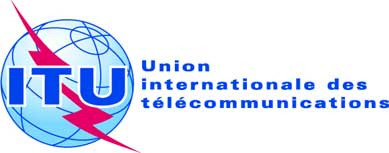 SÉANCE PLÉNIÈREDocument 19-F10 décembre 2013Original: russeNote du Secrétaire généralNote du Secrétaire généralCANDIDATURE AU POSTE DE MEMBRE DU COMITé DU RèGLEMENT
DES RADIOCOMMUNICATIONSCANDIDATURE AU POSTE DE MEMBRE DU COMITé DU RèGLEMENT
DES RADIOCOMMUNICATIONSA:Son Excellence Dr Hamadoun I. Touré
Secrétaire général de l'Union internationale des télécommunicationsDe:Ministre des télécommunications et des communications de masse de la Fédération de RussieRéf.:P16-2-17-17908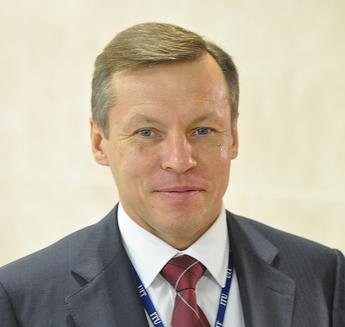 Conférence de plénipotentiaires 2014
de l'Union internationale des télécommunicationsBusan (République de Corée),
20 octobre – 7 novembre 2014Candidature de la Fédération de Russie pour un 
poste de membre du Comité du Règlement des radiocommunications (Région C)Nom:Victor STRELETSVictor STRELETSPoste occupé actuellement:Conseiller du directeur général de l'entreprise fédérale publique "Morsvyazsputnik"Conseiller du directeur général de l'entreprise fédérale publique "Morsvyazsputnik"Date de naissance:16 février 195716 février 1957Nationalité:RusseRusseEtat civil:Marié, deux filsMarié, deux filsLangues:Russe (langue maternelle), anglais, ukrainienRusse (langue maternelle), anglais, ukrainienCoordonnées:Ul. Krasnobogatyrskaya, dom 2,
str.2, a/ya 28, 107564 MoscouFédération de RussieTél.:		+7 Fax:		+7 495 967 18 52Courriel:	strelets@marsat.ru Avril 2013 - ce jourConseiller du directeur général de l'entreprise fédérale publique "Morsvyazsputnik"2008 - mars 2013Directeur général adjoint, Département de la coopération internationale
Ministère des télécommunications et des communications de masse de la Fédération de Russie2004-2008Directeur administratif, Commission nationale des fréquences radioélectriques
Directeur adjoint, Département des programmes nationaux, du développement de l'infrastructure et de l'utilisation de ressources limitées, Ministère des technologies de l'information et des communications de la Fédération de Russie2001-2004Directeur général adjoint, "Geyser" Scientific & Production Company, Moscou1996-2001Expert principal, Chef de la Sous-division de la coopération avec les organisations internationales du Département de surveillance nationale des communications dans la Fédération de Russie (Glavgossvyaznadzor Rossii)1976-1996Service dans les forces armées de l'URSS et de la Fédération de Russie en tant qu'ingénieur, ingénieur principal, chercheur auxiliaire et chercheur principal, et chef de laboratoire à l'Institut de recherche scientifique du Ministère de la défense. Colonel de réserve.2013 - aujourd'huiMembre du Comité du Règlement des radiocommunications de l'UIT2012Participation aux travaux de l'Assemblée mondiale de normalisation des télécommunications et de la Conférence mondiale des télécommunications internationales, membre de la délégation de la Fédération de Russie2012Participation aux travaux de l'Assemblée des radiocommunications et de la Conférence mondiale des radiocommunications en tant que Président du Comité du Règlement des radiocommunications de l'UIT2012Président du Comité du Règlement des radiocommunications de l'UIT2011Vice-Président du Comité du Règlement des radiocommunications de l'UIT2010Conférence de plénipotentiaires de l'UIT, membre de la délégation de la Fédération de Russie2007-2012Vice-Président du Groupe consultatif des radiocommunications (UIT-R)2000-2007Vice-Président de la Commission d'études 8 de l'UIT-R2007Chef adjoint de la délégation de la Fédération de Russie à la Conférence mondiale des radiocommunications et à l'Assemblée des radiocommunications de l'UIT2006Chef adjoint de la délégation de la Fédération de Russie à la Conférence régionale des radiocommunications chargée de planifier le service de radiodiffusion numérique de Terre2002 et 2006Membre de la délégation de de la Fédération de Russie à la Conférence de plénipotentiaires de l'UIT2008-2010Conseiller et Conseiller suppléant aux sessions du Conseil de l'UIT2004Participation à la Conférence régionale des radiocommunications chargée de planifier le service de radiodiffusion numérique de Terre en tant que membre de la délégation de la Fédération de Russie1995, 1997, 2000 et 2003Participation aux conférences mondiales des radiocommunications en tant que membre de la délégation de la Fédération de Russie 1997, 2000 et 2003Participation aux assemblées des radiocommunications en tant que membre de la délégation de la Fédération de Russie1993 - aujourd'huiParticipation aux travaux des commissions d'études de l'UIT-R ainsi que des groupes de travail, des groupes d'action et des équipes de projets de l'UIT-R, à la Conférence européenne des administrations des postes et télécommunications (CEPT) et à la Communauté régionale des communications (RCC), en tant que Chef et en tant que membre de la délégation de la Fédération de Russie1992Docteur en sciences techniques
Sujet de thèse: "Méthodes visant à une utilisation efficace de la ressource orbite-spectre, compte tenu des limites et des règles établies en droit international"1976-1981Institut de génie militaire A.F. Mozhaisky, Leningrad - Faculté des technologies de radiocommunication1972-1976Institut technique de radioélectronique de Kyiv - Département de la technologie radar